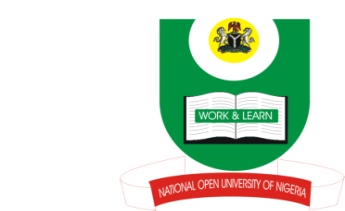 NATIONAL OPEN UNIVERSITY OF NIGERIA14-16 AHMADU BELLO WAY, VICTORIA ISLAND, LAGOSSCHOOL OF ARTS AND SOCIAL SCIENCESJUNE/JULY 2013 EXAMINATIONCOURSE CODE: CTH715COURSE TITLE: Old Testament TheologyTIME ALLOWED: 2HRSINSTRUCTIONS: Answer question 1 in section A and any other Two in section B (Section 1 carries 30 marks, while section B carries 20 marks each)SECTION AThe Old Testament doctrine of creation is significant in at least three ways. Explain.SECTION BState three clarifications about the anthropomorphic description of God in the Old Testament.List and explain four Hebrew terms that designate man in the Old Testament.“Worship is significant in the religious experience of the Israelites.” Discuss.State three root words for redemption in the Old Testament. Highlight the contribution of each to the understanding of redemption.“Old Testament theology is a discipline in search of a definition and a methodology”. Discuss.